Kính gửi: Sở Thông tin và Truyền thông Trà VinhCách 1: Xem bằng Trình điều khiển thiết bị USB Token (DRIVER)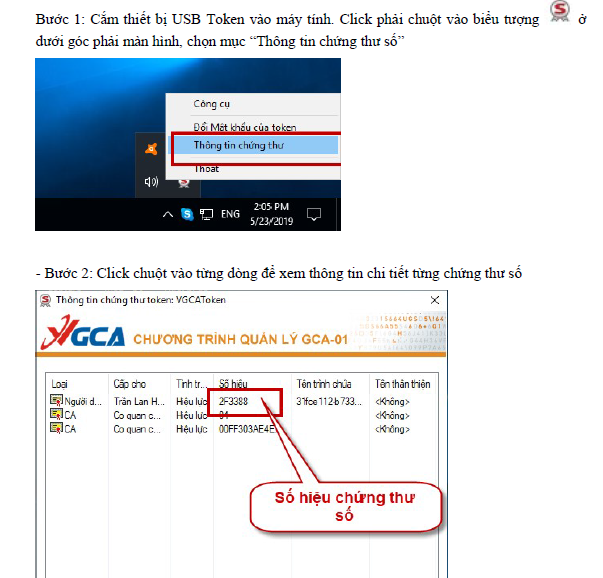 Cách 2: xem trên phần mềm Adobe ReaderBước 1: Mở file pdf đã được ký số, click chọn chữ ký số cần xem thông tin chứng thư sốBước 2: Chọn “Signature Properties…”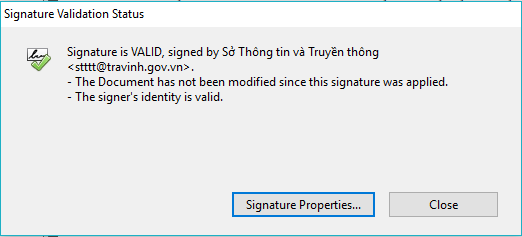 Bước 3: Chọn “Show Signer’s Certificate…”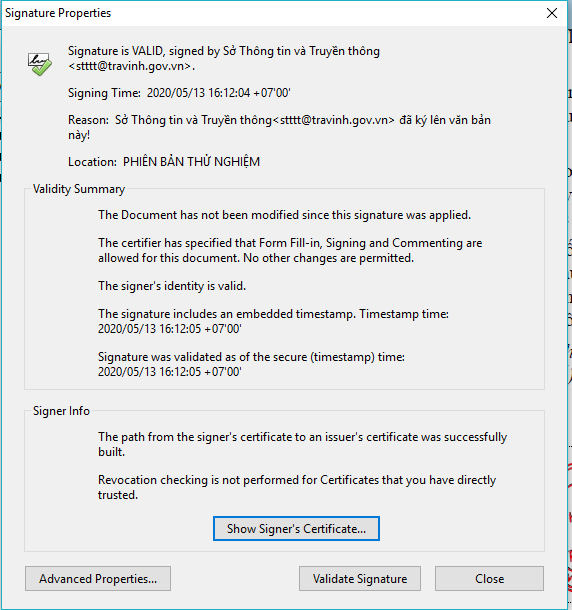 Bước 4: Chọn “Details”, sau đó chọn Serial number để xem số hiệu chứng thư số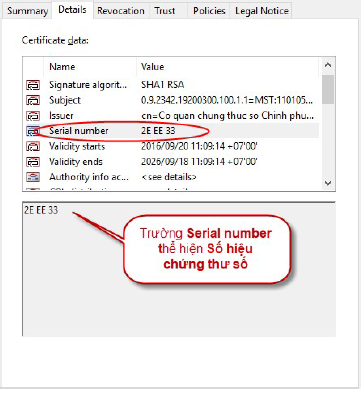 ỦY BAN NHÂN DÂNTHỊ XÃ DUYÊN HẢICỘNG HÒA XÃ HỘI CHỦ NGHĨA VIỆT 
Độc lập - Tự do - Hạnh phúc
Số:            /UBND-NCV/v đề nghị gia hạn, thay đổi nội dung thông tin chứng thư sốDuyên Hải,  ngày  15   tháng 10 năm 2020STTTên chứng thư số Tên chứng thư số Số hiệu chứng thư số Cơ quan cũĐịa chỉ thư điện tử công vụĐịa chỉ thư điện tử công vụSố điện thoại di động Thông tin cần thay đổi Thông tin mới Dịch vụ yêu cầu (5)Dịch vụ yêu cầu (5)Ghi chú/Số hiệu thiết bịSTTTên chứng thư số Tên chứng thư số Số hiệu chứng thư số Cơ quan cũĐịa chỉ thư điện tử công vụĐịa chỉ thư điện tử công vụSố điện thoại di động Thông tin cần thay đổi Thông tin mới Gia hạn Thay đổi thông tin Ghi chú/Số hiệu thiết bịNơi nhận:- Như trên;- Lưu: VT.Nơi nhận:- Như trên;- Lưu: VT.Nơi nhận:- Như trên;- Lưu: VT.Nơi nhận:- Như trên;- Lưu: VT.TM. ỦY BAN NHÂN DÂNCHỦ TỊCHTM. ỦY BAN NHÂN DÂNCHỦ TỊCHTM. ỦY BAN NHÂN DÂNCHỦ TỊCHTM. ỦY BAN NHÂN DÂNCHỦ TỊCHTM. ỦY BAN NHÂN DÂNCHỦ TỊCH